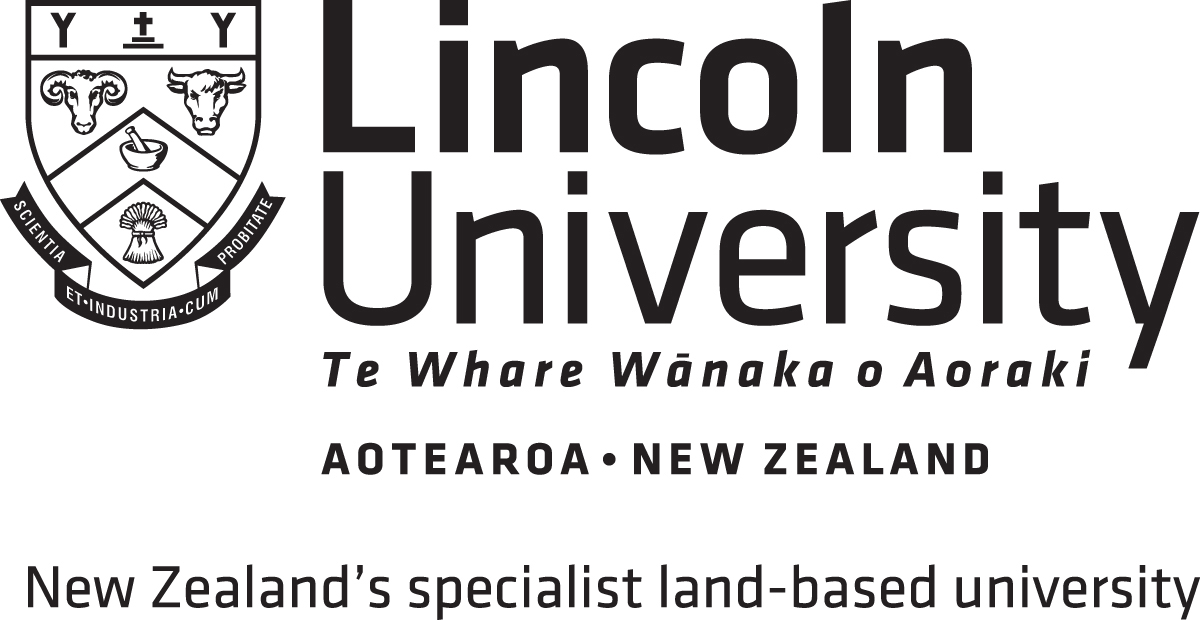 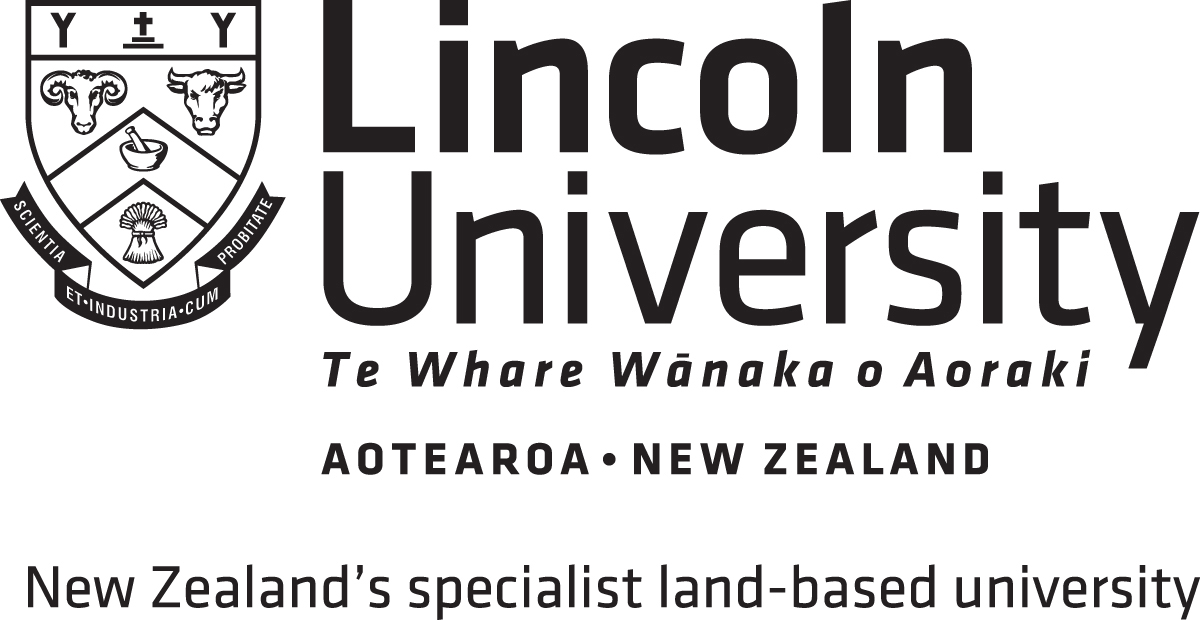 To be completed by Faculty/Centre Supervisor/Student and sent to rmo@lincoln.ac.nz and Deposit@lincoln.ac.nzStudent and document details: Supervisor details:Embargo Instructions:Applications for any changes to the embargo period, please contact Deposit@lincoln.ac.nzEmbargo Notification FormStudent IDDate of requestStudent nameFirst  name:Family name:Scholarship document type   Thesis – Doctoral (PhD)   Thesis – Masters   Dissertation   Thesis – Doctoral (PhD)   Thesis – Masters   Dissertation   Thesis – Doctoral (PhD)   Thesis – Masters   Dissertation   Thesis – Doctoral (PhD)   Thesis – Masters   DissertationScholarship document titleSupervisor nameFacultyGrounds for Embargo(tick applicable reason)Refer to Lincoln University ‘Grounds for Embargo Guidelines’    Commercially sensitive information   Intellectual Property protection required     Academic publication     Copyright      PrivacyElements Restricted    Full embargo (no access to full text of document) until  _ _ _ _ _ _ _ _ _ _ _ _ _ _    Restrict access (Lincoln Staff and Students only) until  _ _ _ _ _ _ _ _ _ _ _ _ _ _     Apply to Chapters  _ _ _ _ _ _ _ _ _ _ _ _ _ _ _ _ _ _ _ _ _ __ __ _ _ _ _ _ _ _ _ _    Other  _ _ _ _ _ _ _ _ _ _ _ _ _ _ _ _ _ _ _ _ _ _ _ _ _ _ _ _ _ _ _ _ _ _ _ _ _ _ _ _StudentSignatureDate                       SupervisorSignatureDate